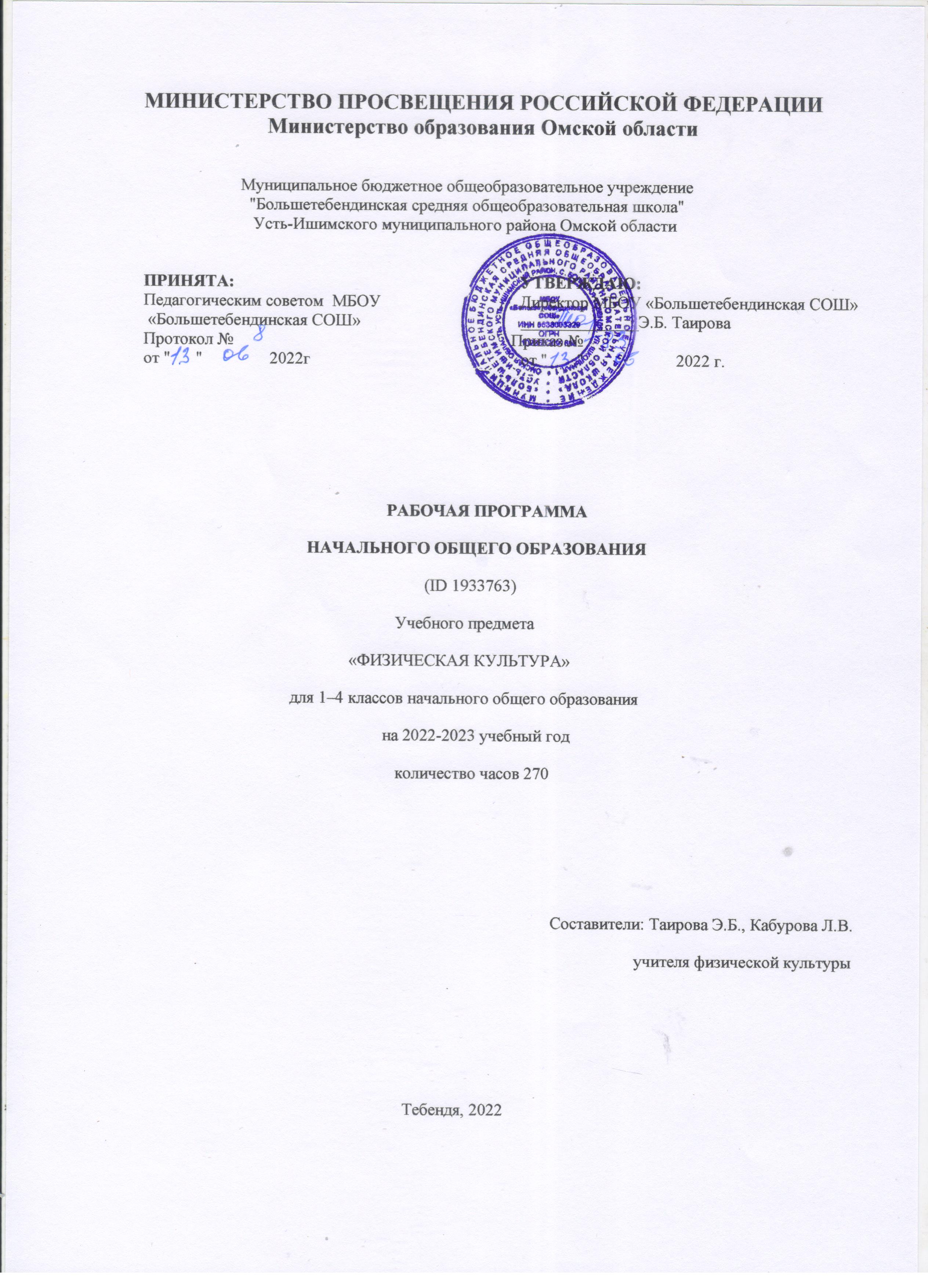                                                         РАБОЧАЯ ПРОГРАММА 
	(ID 205443) 
	учебного предмета
	«Информатикадля 8 класса основного общего образования 
на 2022-2023  учебный год                                                                                       Составитель: Кабурова Л.В.                                                                                                               учитель информатикис.Большая Тебендя, 2022г.ПОЯСНИТЕЛЬНАЯ ЗАПИСКАРабочая программа даёт представление о целях, общей стратегии обучения, воспитания и развития обучающихся средствами учебного предмета «Информатика» на базовом уровне; устанавливает обязательное предметное содержание, предусматривает его структурирование по разделам и темам курса; даёт распределение учебных часов по тематическим разделам курса и последовательность их изучения с учётом межпредметных и внутрипредметных связей, логики учебного процесса, возрастных особенностей обучающихся. Рабочая программа определяет количественные и качественные характеристики учебного материала для второго года изучения, в том числе для содержательного наполнения разного вида контроля (промежуточной аттестации обучающихся, всероссийских проверочных работ, государственной итоговой аттестации).ЦЕЛИ ИЗУЧЕНИЯ УЧЕБНОГО ПРЕДМЕТА «ИНФОРМАТИКА»Целями изучения информатики на уровне 8 класса являются:—  формирование основ мировоззрения, соответствующего современному уровню развития науки информатики, достижениям научно-технического прогресса и общественной практики, за счёт развития представлений об информации как о важнейшем стратегическом ресурсе развития личности, государства, общества; понимания роли информационных процессов, 
информационных ресурсов и информационных технологий в условиях цифровой трансформации многих сфер жизни современного общества;—  обеспечение условий, способствующих развитию алгоритмического мышления как 
необходимого условия профессио​нальной деятельности в современном информационном обществе, предполагающего способность обучающегося разбивать сложные задачи на более простые подзадачи; сравнивать новые задачи с задачами, решёнными ранее; определять шаги для достижения результата и т. д.; —  формирование и развитие компетенций обучающихся в области использования 
информационно-коммуникационных технологий, в том числе знаний, умений и навыков работы с информацией, программирования, коммуникации в современных цифровых средах в условиях обеспечения информационной безопасности личности обучающегося; —  воспитание ответственного и избирательного отношения к информации с учётом правовых и этических аспектов её распространения, стремления к продолжению образования в области информационных технологий и созидательной деятельности с применением средств 
информационных технологий.ОБЩАЯ ХАРАКТЕРИСТИКА УЧЕБНОГО ПРЕДМЕТА «ИНФОРМАТИКА».Учебный предмет «Информатика» в основном общем образовании отражает:—  сущность информатики как научной дисциплины, изучающей закономерности протекания и возможности автоматизации информационных процессов в различных системах;—  основные области применения информатики, прежде всего информационные технологии, управление и социальную сферу;—  междисциплинарный характер информатики и информационной деятельности.Современная школьная информатика оказывает существенное влияние на формирование мировоззрения школьника, его жизненную позицию, закладывает основы понимания принципов функционирования и использования информационных технологий как необходимого инструментапрактически любой деятельности и одного из наиболее значимых технологических достижений современной цивилизации. Многие предметные знания и способы деятельности, освоенные обучающимися при изучении информатики, находят применение как в рамках образовательного процесса при изучении других предметных областей, так и в иных жизненных ситуациях, становятся значимыми для формирования качеств личности, т. е. ориентированы на формирование 
метапредметных и личностных результатов обучения.Основные задачи учебного предмета «Информатика» — сформировать у обучающихся:—  понимание принципов устройства и функционирования объектов цифрового окружения, представления об истории и тенденциях развития информатики периода цифровой 
трансформации современного общества;—  знания, умения и навыки грамотной постановки задач, возникающих в практической деятельности, для их решения с помощью информационных технологий; умения и навыки формализованного описания поставленных задач;—  базовые знания об информационном моделировании, в том числе о математическом моделировании;—  знание основных алгоритмических структур и умение применять эти знания для построения алгоритмов решения задач по их математическим моделям;—  умения и навыки составления простых программ по построенному алгоритму на одном из языков программирования высокого уровня;—  умения и навыки эффективного использования основных типов прикладных программ (приложений) общего назначения и информационных систем для решения с их помощью практических задач; владение базовыми нормами информационной этики и права, основами информационной безопасности;—  умение грамотно интерпретировать результаты решения практических задач с помощью информационных технологий, применять полученные результаты в практической деятельности.Цели и задачи изучения информатики на уровне основного общего образования определяют структуру основного содержания учебного предмета в виде следующих четырёх тематических разделов:—  цифровая грамотность;—  теоретические основы информатики;—  алгоритмы и программирование;—  информационные технологии.МЕСТО УЧЕБНОГО ПРЕДМЕТА «ИНФОРМАТИКА» В УЧЕБНОМ ПЛАНЕ.	В системе общего образования «Информатика» признана обязательным учебным предметом, входящим в состав предметной области «Математика и информатика». 	Учебным планом на изучение информатики на базовом уровне отведено 34 учебных часа — по 1 часу в неделю. СОДЕРЖАНИЕ УЧЕБНОГО ПРЕДМЕТАТЕОРЕТИЧЕСКИЕ ОСНОВЫ ИНФОРМАТИКИ.	Системы счисления 
	Непозиционные и позиционные системы счисления. Алфавит. Основание. Развёрнутая форма записи числа. Перевод в десятичную систему чисел, записанных в других системах счисления. 	Римская система счисления.	Двоичная система счисления. Перевод целых чисел в пределах от 0 до 1024 в двоичную систему счисления. Восьмеричная система счисления. Перевод чисел из восьмеричной системы в двоичную и десятичную системы и обратно. Шестнадцатеричная система счисления. Перевод чисел из 
шестнадцатеричной системы в двоичную, восьмеричную и десятичную системы и обратно. 	Арифметические операции в двоичной системе счисления.	Элементы математической логики 
	Логические высказывания. Логические значения высказываний. Элементарные и составные высказывания. Логические операции: «и» (конъюнкция, логическое умножение), «или» (дизъюнкция, логическое сложение), «не» (логическое отрицание). Приоритет логических операций. Определение истинности составного высказывания, если известны значения истинности входящих в него элементарных высказываний. Логические выражения. Правила записи логических выражений. Построение таблиц истинности логических выражений.Логические элементы. Знакомство с логическими основами компьютера.АЛГОРИТМЫ И ПРОГРАМИРОВАНИЕ.Исполнители и алгоритмы. Алгоритмические конструкции 
Понятие алгоритма. Исполнители алгоритмов. Алгоритм как план управления исполнителем.Свойства алгоритма. Способы записи алгоритма (словесный, в виде блок-схемы, программа).Алгоритмические конструкции. Конструкция «следование». Линейный алгоритм. Ограниченность линейных алгоритмов: невозможность предусмотреть зависимость последовательности выполняемых действий от исходных данных.	Конструкция «ветвление»: полная и неполная формы. Выполнение и невыполнение условия (истинность и ложность высказывания). Простые и составные условия.	Конструкция «повторения»: циклы с заданным числом повторений, с условием выполнения, с переменной цикла.Разработка для формального исполнителя алгоритма, приводящего к требуемому результату при конкретных исходных данных. Разработка несложных алгоритмов с использованием циклов и ветвлений для управления формальными исполнителями, такими как Робот, Черепашка, Чертёжник. Выполнение алгоритмов вручную и на компьютере. Синтаксические и логические ошибки. Отказы.Язык программирования 
Язык программирования (Python, C++, Паскаль, Java, C#, Школьный Алгоритмический Язык). Система программирования: редактор текста программ, транслятор, отладчик.Переменная: тип, имя, значение. Целые, вещественные и символьные переменные.	Оператор присваивания. Арифметические выражения и порядок их вычисления. Операции с целыми числами: целочисленное деление, остаток от деления.Ветвления. Составные условия (запись логических выражений на изучаемом языке 
программирования). Нахождение минимума и максимума из двух, трёх и четырёх чисел. Решение квадратного уравнения, имеющего вещественные корни.Диалоговая отладка программ: пошаговое выполнение, просмотр значений величин, отладочныйвывод, выбор точки останова.Цикл с условием. Алгоритм Евклида для нахождения наибольшего общего делителя двух натуральных чисел. Разбиение записи натурального числа в позиционной системе с основанием, меньшим или равным 10, на отдельные цифры.	Цикл с переменной. Алгоритмы проверки делимости одного целого числа на другое, проверки натурального числа на простоту.	Обработка символьных данных. Символьные (строковые) переменные. Посимвольная обработка строк. Подсчёт частоты появления символа в строке. Встроенные функции для обработки строк.	Анализ алгоритмов 
	Определение возможных результатов работы алгоритма при данном множестве входных данных; определение возможных входных данных, приводящих к данному результату.ПЛАНИРУЕМЫЕ ОБРАЗОВАТЕЛЬНЫЕ РЕЗУЛЬТАТЫ	Изучение информатики в 8 классе направлено на достижение обучающимися личностных, метапредметных и предметных результатов освоения учебного предмета.ЛИЧНОСТНЫЕ РЕЗУЛЬТАТЫ	Личностные результаты имеют направленность на решение задач воспитания, развития и социализации обучающихся средствами предмета.	Патриотическое воспитание: 
	ценностное отношение к отечественному культурному, историческому и научному наследию; понимание значения информатики как науки в жизни современного общества; владение достоверной информацией о передовых мировых и отечественных достижениях в области информатики и информационных технологий; заинтересованность в научных знаниях о цифровой трансформации современного общества.	Духовно-нравственное воспитание: 
	ориентация на моральные ценности и нормы в ситуациях нравственного выбора; готовность оценивать своё поведение и поступки, а также поведение и поступки других людей с позиции нравственных и правовых норм с учётом осознания последствий поступков; активное неприятие асоциальных поступков, в том числе в сети Интернет.	Гражданское воспитание: 
	представление о социальных нормах и правилах межличностных отношений в коллективе, в том числе в социальных сообществах; соблюдение правил безопасности, в том числе навыков безопасного поведения в интернет-среде; готовность к разно​образной совместной деятельности при выполнении учебных, познавательных задач, создании учебных проектов; стремление к взаимопониманию и взаимопомощи в процессе этой учебной деятельности; готовность оценивать своё поведение и поступки своих товарищей с позиции нравственных и правовых норм с учётом осознания последствий поступков.	Ценности научного познания: 
	сформированность мировоззренческих представлений об информации, информационных процессах и информационных технологиях, соответствующих современному уровню развития науки и общественной практики и составляющих базовую основу для понимания сущности научной картины мира; 
	интерес к обучению и познанию; любознательность; готовность и способность к самообразованию, осознанному выбору направленности и уровня обучения в дальнейшем; 
	овладение основными навыками исследовательской деятельности, установка на осмысление опыта, наблюдений, поступков и стремление совершенствовать пути достижения индивидуального и коллективного благополучия; 
	сформированность информационной культуры, в том числе навыков самостоятельной работы с учебными текстами, справочной литературой, разнообразными средствами информационных технологий, а также умения самостоятельно определять цели своего обучения, ставить и 
формулировать для себя новые задачи в учёбе и познавательной деятельности, развивать мотивы и интересы своей познавательной деятельности; 
	Формирование культуры здоровья: 
	осознание ценности жизни; ответственное отношение к своему здоровью; установка на здоровый образ жизни, в том числе и за счёт освоения и соблюдения требований безопасной эксплуатации средств информационных и коммуникационных технологий (ИКТ).Трудовое воспитание:	интерес к практическому изучению профессий и труда в сферах профессиональной деятельности, связанных с информатикой, программированием и информационными технологиями, основанными на достижениях науки информатики и научно-технического прогресса; 
	осознанный выбор и построение индивидуальной траектории образования и жизненных планов с учётом личных и общественных интересов и потребностей.	Экологическое воспитание: 
	осознание глобального характера экологических проблем и путей их решения, в том числе с учётом возможностей ИКТ.	Адаптация обучающегося к изменяющимся условиям социальной среды: 
	освоение обучающимися социального опыта, основных социальных ролей, соответствующих ведущей деятельности возраста, норм и правил общественного поведения, форм социальной жизни в группах и сообществах, в том числе существующих в виртуальном пространстве.МЕТАПРЕДМЕТНЫЕ РЕЗУЛЬТАТЫМетапредметные результаты освоения образовательной программы по информатике отражают овладение универсальными учебными действиями — познавательными, коммуникативными, регулятивными.	Универсальные познавательные действия 
	Базовые логические действия: 
	умение определять понятия, создавать обобщения, устанавливать аналогии, классифицировать, самостоятельно выбирать основания и критерии для классификации, устанавливать причинно-следственные связи, строить логические рассуждения, делать умозаключения (индуктивные, дедуктивные и по аналогии) и выводы; 
	умение создавать, применять и преобразовывать знаки и символы, модели и схемы для решения учебных и познавательных задач;
	самостоятельно выбирать способ решения учебной задачи (сравнивать несколько вариантов решения, выбирать наиболее подходящий с учётом самостоятельно выделенных критериев).	Базовые исследовательские действия: 
	формулировать вопросы, фиксирующие разрыв между реальным и желательным состоянием ситуации, объекта, и самостоятельно устанавливать искомое и данное; 
	оценивать на применимость и достоверность информацию, полученную в ходе исследования; 	прогнозировать возможное дальнейшее развитие процессов, событий и их последствия в аналогичных или сходных ситуациях, а также выдвигать предположения об их развитии в новых условиях и контекстах.	Работа с информацией: 
	выявлять дефицит информации, данных, необходимых для решения поставленной задачи; 
	применять различные методы, инструменты и запросы при поиске и отборе информации или данных из источников с учётом предложенной учебной задачи и заданных критериев; 
	выбирать, анализировать, систематизировать и интерпретировать информацию различных видов и форм представления; 
	самостоятельно выбирать оптимальную форму представления информации и иллюстрировать решаемые задачи несложными схемами, диаграммами, иной графикой и их комбинациями; 
	оценивать надёжность информации по критериям, предложенным учителем или сформулированным самостоятельно; 
	эффективно запоминать и систематизировать информацию.Универсальные коммуникативные действия	Общение: 
	сопоставлять свои суждения с суждениями других участников диалога, обнаруживать различие и сходство позиций; 
	публично представлять результаты выполненного опыта (эксперимента, исследования, проекта); 	самостоятельно выбирать формат выступления с учётом задач презентации и особенностей аудитории и в соответствии с ним составлять устные и письменные тексты с использованием иллюстративных материалов.	Совместная деятельность (сотрудничество): 
	понимать и использовать преимущества командной и индивидуальной работы при решении конкретной проблемы, в том числе при создании информационного продукта; 
	принимать цель совместной информационной деятельности по сбору, обработке, передаче, формализации информации; коллективно строить действия по её достижению: распределять роли, договариваться, обсуждать процесс и результат совместной работы; 
	выполнять свою часть работы с информацией или информационным продуктом, достигая 
качественного результата по своему направлению и координируя свои действия с другими членами команды; 
	оценивать качество своего вклада в общий информационный продукт по критериям, самостоятельно сформулированным участниками взаимодействия; 
	сравнивать результаты с исходной задачей и вклад каждого члена команды в достижение 
результатов, разделять сферу ответственности и проявлять готовность к предоставлению отчёта перед группой.	Универсальные регулятивные действия 
	Самоорганизация: 
	выявлять в жизненных и учебных ситуациях проблемы, требующие решения; 
	ориентироваться в различных подходах к принятию решений (индивидуальное принятие решений, принятие решений в группе); 
	самостоятельно составлять алгоритм решения задачи (или его часть), выбирать способ решения учебной задачи с учётом имеющихся ресурсов и собственных возможностей, аргументировать предлагаемые варианты решений;
	составлять план действий (план реализации намеченного алгоритма решения), корректировать предложенный алгоритм с учётом получения новых знаний об изучаемом объекте; 
	делать выбор в условиях противоречивой информации и брать ответственность за решение.	Самоконтроль (рефлексия): 
	владеть способами самоконтроля, самомотивации и рефлексии; 
	давать адекватную оценку ситуации и предлагать план её изменения; 
	учитывать контекст и предвидеть трудности, которые могут возникнуть при решении учебной задачи, адаптировать решение к меняющимся обстоятельствам; 
	объяснять причины достижения (недостижения) результатов информационной деятельности, давать оценку приобретённому опыту, уметь находить позитивное в произошедшей ситуации;
	вносить коррективы в деятельность на основе новых обстоятельств, изменившихся ситуаций, установленных ошибок, возникших трудностей; 
	оценивать соответствие результата цели и условиям.Эмоциональный интеллект: 
ставить себя на место другого человека, понимать мотивы и намерения другого.Принятие себя и других: 
осознавать невозможность контролировать всё вокруг даже в условиях открытого доступа к любымобъёмам информации.ПРЕДМЕТНЫЕ РЕЗУЛЬТАТЫ	Предметные результаты освоения обязательного предметного содержания, установленного данной примерной рабочей программой, отражают сформированность у обучающихся умений:—  пояснять на примерах различия между позиционными и непозиционными системами счисления;—  записывать и сравнивать целые числа от 0 до 1024 в различных позиционных системах счисления (с основаниями 2, 8, 16); выполнять арифметические операции над ними;—  раскрывать смысл понятий «высказывание», «логическая операция», «логическое выражение»;—  записывать логические выражения с использованием дизъюнкции, конъюнкции и отрицания, определять истинность логических выражений, если известны значения истинности входящих в него переменных, строить таблицы истинности для логических выражений;—  раскрывать смысл понятий «исполнитель», «алгоритм», «программа», понимая разницу между употреблением этих терминов в обыденной речи и в информатике;—  описывать алгоритм решения задачи различными способами, в том числе в виде блок-схемы;—  составлять, выполнять вручную и на компьютере несложные алгоритмы с использованием ветвлений и циклов для управления исполнителями, такими как Робот, Черепашка, Чертёжник;—  использовать константы и переменные различных типов (числовых, логических, символьных), а также содержащие их выражения; использовать оператор присваивания;—  использовать при разработке программ логические значения, операции и выражения с ними;—  анализировать предложенные алгоритмы, в том числе определять, какие результаты возможны при заданном множестве исходных значений;—  создавать и отлаживать программы на одном из языков программирования (Python, C++, Паскаль, Java, C#, Школьный Алгоритмический Язык), реализующие несложные алгоритмы обработки числовых данных с использованием циклов и ветвлений, в том числе реализующие проверку делимости одного целого числа на другое, проверку натурального числа на простоту, выделения цифр из натурального числа.ТЕМАТИЧЕСКОЕ ПЛАНИРОВАНИЕ УЧЕБНО-МЕТОДИЧЕСКОЕ ОБЕСПЕЧЕНИЕ ОБРАЗОВАТЕЛЬНОГО ПРОЦЕССА ОБЯЗАТЕЛЬНЫЕ УЧЕБНЫЕ МАТЕРИАЛЫ ДЛЯ УЧЕНИКА
Введите свой вариант: 
МЕТОДИЧЕСКИЕ МАТЕРИАЛЫ ДЛЯ УЧИТЕЛЯ 
ЦИФРОВЫЕ ОБРАЗОВАТЕЛЬНЫЕ РЕСУРСЫ И РЕСУРСЫ СЕТИ ИНТЕРНЕТМАТЕРИАЛЬНО-ТЕХНИЧЕСКОЕ ОБЕСПЕЧЕНИЕ ОБРАЗОВАТЕЛЬНОГО ПРОЦЕССА УЧЕБНОЕ ОБОРУДОВАНИЕ 
ОБОРУДОВАНИЕ ДЛЯ ПРОВЕДЕНИЯ ЛАБОРАТОРНЫХ, ПРАКТИЧЕСКИХ РАБОТ, ДЕМОНСТРАЦИЙ№
п/пНаименование разделов и тем программыКоличествочасовКоличествочасовКоличествочасовВидыдеятельностиВиды, 
формы
контроляЭлектронные (цифровые) образовательныересурсы№
п/пНаименование разделов и тем программывсегоВидыдеятельностиВиды, 
формы
контроляЭлектронные (цифровые) образовательныересурсыРаздел 1. Теоретическиеосновыинформатики1211.1.Системысчисления61Раскрывать смысл изучаемых понятий.; 
Выявлять различие в позиционных и непозиционных системах счисления.; 
Выявлять общее и различия в разных позиционных системах счисления.; 
Записывать небольшие (от 0 до 1024) целые числа в различных позиционных системах счисления (двоичной, восьмеричной, шестнадцатеричной).; 
Сравнивать целые числа, записанные в двоичной, восьмеричной и шестнадцатеричной системах счисления.; 
Выполнять операции сложения и умножения над небольшими двоичными числами;Устный 
опрос; 
Письменный 
контроль; 
Контрольная 
работа; 
Практическая работа; 
Тестирование;Российская Электронная школа https://resh.edu.ru/subject/19/Электронное приложение к учебнику информатики Босовой Л. Л. https://bosova.ru/metodist/authors/informatika/3/eor8.php1.2.Элементыматематическойлогики6Раскрывать смысл изучаемых понятий.; 
Анализировать логическую структуру высказываний.; 
Строить таблицы истинности для логических выражений.; Вычислять истинностное значение логического выражения.;Устный 
опрос; 
Письменный 
контроль; 
Контрольная 
работа; 
Практическая работа; 
Тестирование;Российская Электронная школа https://resh.edu.ru/subject/19/Электронное приложение к учебнику информатики Босовой Л. Л. https://bosova.ru/metodist/authors/informatika/3/eor8.phpРаздел 2. Алгоритмы и программирование20172.1.Исполнители и алгоритмы. Алгоритмические конструкции1014Раскрывать смысл изучаемых понятий.; 
Анализировать предлагаемые последовательности команд на предмет наличия у них таких свойств алгоритма, как дискретность, детерминированность, понятность, результативность, массовость; 
Определять по блок-схеме, для решения какой задачи предназначен данный алгоритм.; Анализировать изменение значений величин при пошаговом выполнении алгоритма.; Определять по выбранному методу решения задачи, какие алгоритмические конструкции могут войти в алгоритм.; 
Сравнивать различные алгоритмы решения одной задачи.; 
Создавать, выполнять вручную и на компьютере несложные алгоритмы с использованием циклов и ветвлений для управления исполнителями, такими как Робот, Черепашка, Чертёжник.; 
Исполнять готовые алгоритмы при конкретных исходных данных;Устный 
опрос; 
Письменный 
контроль; 
Контрольная 
работа; 
Практическая работа; 
Тестирование;Российская Электронная школа https://resh.edu.ru/subject/19/Электронное приложение к учебнику информатики Босовой Л. Л. https://bosova.ru/metodist/authors/informatika/3/eor8.php2.2.Языкпрограммирования83Раскрывать смысл изучаемых понятий; 
Определять по программе, для решения какой задачи она предназначена.; 
Строить арифметические, строковые, логические выражения и вычислять их значения; Программировать линейные алгоритмы, предполагающие вычисление арифметических, строковых и логических выражений.; 
Разрабатывать программы, содержащие оператор (операторы) ветвления, в том числе с использованием логических операций.; 
Разрабатывать программы, содержащие оператор (операторы) цикла;Устный 
опрос; 
Письменный 
контроль; 
Контрольная 
работа; 
Практическая работа; 
Тестирование;Российская Электронная школа https://resh.edu.ru/subject/19/Электронное приложение к учебнику информатики Босовой Л. Л. https://bosova.ru/metodist/authors/informatika/3/eor8.php2.3.Анализалгоритмов2Раскрывать смысл изучаемых понятий.; 
Анализировать готовые алгоритмы и программы;Устный
опрос; 
Контрольнаяработа;Российская Электронная школа https://resh.edu.ru/subject/19/ Электронное приложение к учебнику информатики Босовой Л. Л. https://bosova.ru/metodist/authors/informatika/3/eor8.phpПромежуточнаяаттестация11Резервноевремя1ОБЩЕЕ КОЛИЧЕСТВО ЧАСОВ ПО ПРОГРАММЕ3437